Anleitung für das Braillebild: Eiffelturm20 Zeilen mit bis zu 16 FormenTriumph der Technik – der EiffelturmMit seinen 324 Metern ist der Eiffelturm nicht nur das höchste Bauwerk in Paris, sondern er ist auch eines der meistbesuchten Wahrzeichen der Welt. Der aus Eisen gebaute Turm ist schon sehr alt und wurde 1889 eröffnet. Sehende Menschen in aller Welt erkennen ihn sofort an seiner besonderen Form.Der Turm in unserem Bild ist von einer Seite zu sehen, weshalb nur zwei von 4 Pfeilern dargestellt sind. Die Pfeiler laufen in einem Rundbogen zusammen, worauf die erste Plattform ruht. Durch die spezielle Bauweise des Turmes als eine genietete Metallkonstruktion entsteht auf unserem Bild eine Freifläche. Darüber strebt der Turm sich verjüngend in die Höhe. Vielleicht befinden sich ein paar Besucher auf deinem Eiffelturm?So geht’sTippe die Zeichen mit Hilfe der folgenden Anleitung auf der Punktschriftmaschine. Zwei oder drei Großbuchstaben wie zum Beispiel „AU“ oder „SCH“ sind Kürzungen. Alle Zeichen findest du in unserem Alphabet.7mal Leerzeichen, Punkte 4,5,6, l7mal Leerzeichen, 2mal Vollzeichen7mal Leerzeichen, Punkte 4,5,6, l7mal Leerzeichen, Punkte 4,5,6, l7mal Leerzeichen, Punkte 4,5,6, l7mal Leerzeichen, 2mal Vollzeichen7mal Leerzeichen, 2mal Vollzeichen7mal Leerzeichen, 2mal Vollzeichen6mal Leerzeichen, Punkte 4,5,6, 2mal Vollzeichen, l6mal Leerzeichen, Punkte 4,5,6, 2mal Vollzeichen, l5mal Leerzeichen, Klammer, 4mal Vollzeichen, Klammer6mal Leerzeichen, 4mal Vollzeichen5mal Leerzeichen, Punkte 4,5,6, Vollzeichen, 2mal Leerzeichen, Vollzeichen, l5mal Leerzeichen, Vollzeichen, l, 2mal Leerzeichen, Punkte 4,5,6, Vollzeichen4mal Leerzeichen, Zahlenzeichen, Vollzeichen, 4mal Leerzeichen, Vollzeichen, v3mal Leerzeichen, 10mal Vollzeichen2mal Leerzeichen, Punkte 4,5,6, 2mal Vollzeichen, f, 4mal Leerzeichen, d, 2mal Vollzeichen, lLeerzeichen, Punkte 4,5,6, 2mal Vollzeichen, l, 6mal Leerzeichen, Punkte 4,5,6, 2mal Vollzeichen, lLeerzeichen, 3mal Vollzeichen, 8mal Leerzeichen, 3mal VollzeichenPunkte 4,5, 3mal g, 8 Leerzeichen, 3mal g, bSo sieht das Bild aus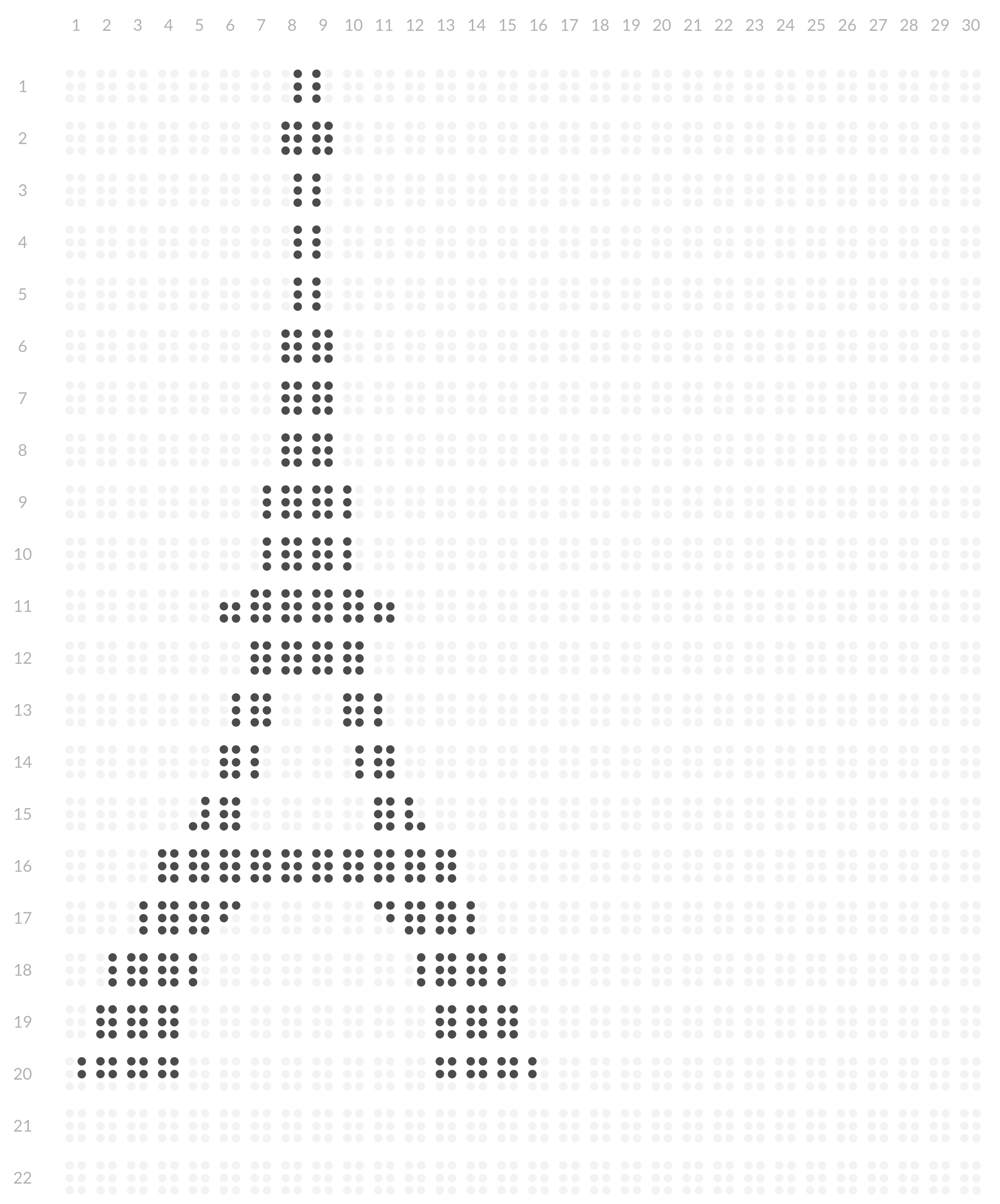 